Назови одним словомКак называется место, где …продают хлеб  _______________________________шьют одежду _________________________________лечат больных __________________________________хранят автомобили  ______________________________учат детей __________________________________работают клоуны _____________________________Продолжи рядПеред тобой ряд слов, продолжи цепочку этого ряда и найди общее название каждой группе слов.Метро, троллейбус ______________________________________________________Овца, лошадь __________________________________________________________Груша, слива ___________________________________________________________Медведь, лиса __________________________________________________________Нарисуй такую же фигуруНарисуй по клеточкам такую же собачку.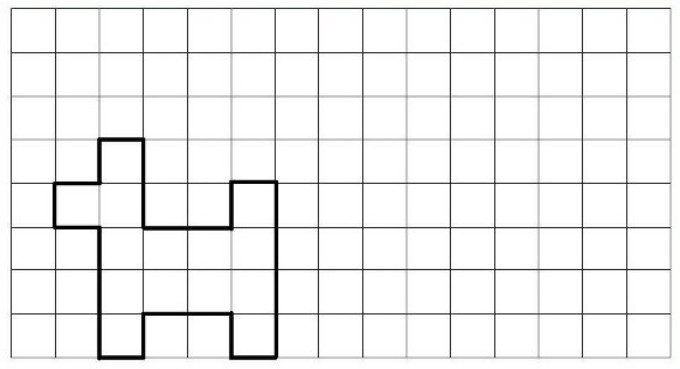 